DOSSIER INFORMATIVOPROGRAMA DE VISITAS GUIADAS PASEA MADRIDPROGRAMACIÓN MAYO-JULIO 2021Visita guiada “Distrito Villa de Vallecas”Del 3 de mayo al 26 de julioA través de esta visita conoceremos los lugares más interesantes de la Villa de Vallecas, veremos algunos de los murales artísticos más increíbles de Madrid y visitaremos el ensanche más sostenible de la ciudad, con un gran número de edificios vanguardistas que ganaron diferentes concursos de arquitectura moderna y un gran eco-bulevar. 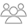 AFORO10 personas por grupo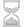 DURACIÓN2 horas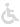 ACCESIBILIDADSí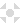 PUNTO DE ENCUENTROSalida del Metro de Villa de Vallecas con Paseo Federico García Lorca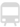 METROLínea 1 (Villa de Vallecas)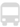 AUTOBÚS54, 103, 130, 142, 143TRENLínea C2 (Vallecas)Horario: lunes en horario de mañana.Fechas concretas:3 de mayo: de 10:00 a 12:00 horas.10 de mayo: de 10:00 a 12:00 horas.17 de mayo: de 10:00 a 12:00 horas.24 de mayo: de 10:00 a 12:00 horas.31 de mayo: de 10:00 a 12:00 horas.7 de junio: de 10:00 a 12:00 horas14 de junio: de 10:00 a 12:00 horas.21 de junio: de 10:00 a 12:00 horas.28 de junio: de 10:00 a 12:00 horas5 de julio: de 10:00 a 12:00 horas.12 de julio: de 10:00 a 12:00 horas 19 de julio: de 10:00 a 12:00 horas26 de julio: de 10:00 a 12:00 horasVisita guiada “Distrito de Villaverde” Del 4 de mayo al 27 de julioEn esta ruta descubriremos el pasado más antiguo del distrito de Villaverde desde época prehistórica pasando por la presencia romana y medieval, hasta llegar a la edad contemporánea, donde, con la inauguración de la línea de ferrocarril Madrid–Aranjuez a mediados del siglo XIX, florecieron varias industrias como la de la teja o la cerámica que proporcionaron un gran desarrollo económico del municipio independiente de Madrid, y trajeron consigo un aumento de la población antes de su anexión a la capital, en 1954.AFORO10 personas por grupoDURACIÓN2 horasACCESIBILIDADSíPUNTO DE ENCUENTROSalida de la Estación de Cercanías Puente AlcocerMETROLínea 3 (Villaverde Bajo-Cruce)AUTOBÚS18, 22, 76, 86, 116, 130TRENLínea C5Horario: martes en horario de mañana.Fechas concretas4 de mayo: de 10:00 a 12:00 horas.11 de mayo: de 10:00 a 12:00 horas.18 de mayo: de 10:00 a 12:00 horas.25 de mayo: de 10:00 a 12:00 horas.1 de junio: de 10:00 a 12:00 horas8 de junio: de 10:00 a 12:00 horas.15 de junio: de 10:00 a 12:00 horas.22 de junio: de 10:00 a 12:00 horas29 de junio: de 10:00 a 12:00 horas.6 de julio: de 10:00 a 12:00 horas.13 de julio: de 10:00 a 12:00 horas. 20 de julio: de 10:00 a 12:00 horas.27 de julio: de 10:00 a 12:00 horas.Visita guiada “El Distrito de Tetuán”Del 5 de mayo al 28 de julioEste itinerario nos hará conocer los orígenes y la historia de Tetuán de las Victorias, desde los primeros asentamientos hasta la construcción de AZCA, una de las áreas financieras más importantes de Madrid. Visitaremos construcciones destacables en toda la ciudad por su estilo arquitectónico, como las casas neomudéjares tan características de Tetuán y la zona más vanguardista del distrito. AFORO10 personas por grupoDURACIÓN2 horasACCESIBILIDADSíPUNTO DE ENCUENTROSalida del Metro Estrecho con calle Francos Rodríguez (enfrente de la Parroquia de San Francisco de Sales)METROLínea 1 (Estrecho)AUTOBÚS3, 43, 64, 66, 124, 126, 128Horario: miércoles en horario de mañana.Fechas concretas5 de mayo: de 10:00 a 12:00 horas.12 de mayo: de 10:00 a 12:00 horas.19 de mayo: de 10:00 a 12:00 horas.26 de mayo: de 10:00 a 12:00 horas.2 de junio: de 10:00 a 12:00 horas9 de junio: de 10:00 a 12:00 horas.16 de junio: de 10:00 a 12:00 horas.23 de junio: de 10:00 a 12:00 horas.30 de junio: de 10:00 a 12:00 horas.7 de julio: de 10:00 a 12:00 horas.14 de julio: de 10:00 a 12:00 horas 21 de julio: de 10:00 a 12:00 horas28 de julio: de 10:00 a 12:00 horasVisita guiada “Distrito de Carabanchel”Del 6 de mayo al 29 de julioA lo largo de este recorrido cultural conoceremos la variada historia del barrio de Carabanchel. Partiendo de sus orígenes prerromanos hasta las quintas de recreo decimonónicas, veremos como la Edad Media, el Siglo de Oro y el siglo XIX han dejado su huella en este antiguo municipio, visitado por personajes de la talla de San Isidro Labrador, la Emperatriz Eugenia de Montijo, Francisco de Goya o el Marqués de Salamanca. Arquitectura, naturaleza y cultura que se integran en nuestra ciudad desde hace 73 años como el distrito número 11.AFORO10 personas por grupoDURACIÓN2 horasACCESIBILIDADSíPUNTO DE ENCUENTROCalle Nuestra Señora de la luz esquina con Calle Ocaña (frente a la estación del Metro Eugenia de Montijo).METROLínea 5 (Eugenia de Montijo)AUTOBÚS17Horario: jueves en horario de mañana.Fechas concretas:6 de mayo: de 10:00 a 12:00 horas.13 de mayo: de 10:00 a 12:00 horas.20 de mayo: de 10:00 a 12:00 horas.27 de mayo: de 10:00 a 12:00 horas.3 de junio: de 10:00 a 12:00 horas10 de junio: de 10:00 a 12:00 horas.17 de junio: de 10:00 a 12:00 horas.24 de junio: de 10:00 a 12:00 horas.1 de julio: de 10:00 a 12:00 horas.8 de julio: de 10:00 a 12:00 horas.15 de julio: de 10:00 a 12:00 horas.22 de julio: de 10:00 a 12:00 horas.29 de julio: de 10:00 a 12:00 horas.Visita guiada “El Parque del Retiro” Del 1 de mayo al 31 de julio El actual Parque del Retiro tiene su origen en el Real Sitio del Buen Retiro, la segunda residencia de la Monarquía Hispánica en Madrid. Este Real Sitio contaba con un gran palacio, articulado en torno a dos patios de aspecto similar a la Plaza Mayor, siendo el actual parque público el espacio de esparcimiento de éste. Durante la Guerra de la Independencia el palacio fue ocupado por las tropas francesas, que transformaron las distintas edificaciones en cuarteles, arruinando casi todo el espacio. El parque actual es el resultado de estos avatares históricos y de la restauración llevada a efecto por el Ayuntamiento de Madrid desde que asume su propiedad en 1868. En la actualidad es candidato a Paisaje Cultural Patrimonio Mundial de la UNESCO junto con el Paseo del Prado.AFORO10 personas por grupoDURACIÓN2 horasACCESIBILIDADSíPUNTO DE ENCUENTROPuerta de Felipe IV del Parque del RetiroMETROLínea: 1 (Paseo del Arte) o 2 (Banco de España o Retiro)AUTOBÚSLíneas: 1, 2, 9, 15, 19, 20, 28, 51, 52, 74, 146PAUTAS PARA LA VISITAEn caso de que el parque se encuentre cerrado debido a condiciones meteorológicas adversas o a inspección del arbolado tras una tormenta, la visita se anulará y no se aplazará a otro día. Puede informarse del estado del parque en el perfil de Twitter del Ayuntamiento de Madrid.Horario: lunes, miércoles en horario de tarde y sábados en horario de mañana Fechas concretas:1 de mayo: de 10:00 a 12:00 horas.3 de mayo: de 18:30 a 20:30 horas.5 de mayo: de 18:30 a 20:30 horas.8 de mayo: de 10:00 a 12:00 horas.10 de mayo: de 18:30 a 20:30 horas.12 de mayo: de 18:30 a 20:30 horas.15 de mayo: de 10:00 a 12:00 horas.17 de mayo: de 18:30 a 20:30 horas.19 de mayo: de 18:30 a 20:30 horas.22 de mayo: de 10:00 a 12:00 horas.24 de mayo: de 18:30 a 20:30 horas.26 de mayo: de 18:30 a 20:30 horas.29 de mayo: de 10:00 a 12:00 horas.31 de mayo: de 18:30 a 20:30 horas.2 de junio: de 18:30 a 20:30 horas.5 de junio: de 10:00 a 12:00 horas.7 de junio: de 18:30 a 20:30 horas.9 de junio: de 18:30 a 20:30 horas.12 de junio: de 10:00 a 12:00 horas.14 de junio: de 18:30 a 20:30 horas.16 de junio: de 18:30 a 20:30 horas.19 de junio: de 10:00 a 12:00 horas.21 de junio: de 18:30 a 20:30 horas.23 de junio: de 18:30 a 20:30 horas.26 de junio: de 10:00 a 12:00 horas.28 de junio: de 18:30 a 20:30 horas.30 de junio: de 18:30 a 20:30 horas.3 de julio: de 10:00 a 12:00 horas.5 de julio: de 18:30 a 20:30 horas.7 de julio: de 18:30 a 20:30 horas.10 de julio: de 10:00 a 12:00 horas.12 de julio: de 18:30 a 20:30 horas.14 de julio: de 18:30 a 20:30 horas.17 de julio: de 10:00 a 12:00 horas.19 de julio: de 18:30 a 20:30 horas.21 de julio: de 18:30 a 20:30 horas.24 de julio: de 10:00 a 12:00 horas.26 de julio: de 18:30 a 20:30 horas.28 de julio: de 18:30 a 20:30 horas.31 de julio: de 10:00 a 12:00 horas.Visita guiada “El Paseo del Prado” Del 2 de mayo al 29 de julioEl Paseo del Prado de Madrid discurre entre  de Cibeles y  del Emperador Carlos V. El origen de este espacio urbano se remonta al Prado de los Jerónimos, en alusión a las posesiones que rodeaban el monasterio de San Jerónimo el Real en el siglo XVI. Este espacio empezó a ser ordenado urbanísticamente por Felipe II, siguiendo el cauce del arroyo de  A finales del siglo XVIII, Carlos III transformó el espacio en el Salón del Prado, decorado con algunas de las fuentes que podemos contemplar hoy. A lo largo de su historia a este espectacular bulevar se le han añadido diversos palacios y edificios públicos. Está protegido como Bien de Interés Cultural y es candidato a Paisaje Cultural Patrimonio Mundial de  junto con el Jardín del Buen Retiro. AFORO10 personas por grupoDURACIÓN2 horasACCESIBILIDADSíPUNTO DE ENCUENTRO Monumento a Claudio Moyano. Cuesta de Moyano s/nMETRO Línea: 1 (Atocha RENFE o Estación del Arte)Cercanías: Atocha RENFEAUTOBÚS Líneas: 6, 10, 14, 19, 26, 27, 32, 34, 37, 45, C1, C2, E1Horario: martes y jueves en horario de tarde, y domingos en horario de mañana.Fechas concretas:2 de mayo: de 10:00 a 12:00 horas.4 de mayo: de 18:30 a 20:30 horas.6 de mayo: de 18:30 a 20:30 horas.9 de mayo: de 10:00 a 12:00 horas.11 de mayo: de 18:30 a 20:30 horas.13 de mayo: de 18:30 a 20:30 horas.16 de mayo: de 10:00 a 12:00 horas.18 de mayo: de 18:30 a 20:30 horas.20 de mayo: de 18:30 a 20:30 horas.23 de mayo: de 10:00 a 12:00 horas.25 de mayo: de 18:30 a 20:30 horas.27 de mayo: de 18:30 a 20:30 horas.30 de mayo: de 10:00 a 12:00 horas.1 de junio: de 18:30 a 20:30 horas.3 de junio: de 18:30 a 20:30 horas.6 de junio: de 10:00 a 12:00 horas.8 de junio: de 18:30 a 20:30 horas.10 de junio: de 18:30 a 20:30 horas.13 de junio: de 10:00 a 12:00 horas.15 de junio: de 18:30 a 20:30 horas.17 de junio: de 18:30 a 20:30 horas.20 de junio: de 10:00 a 12:00 horas.22 de junio: de 18:30 a 20:30 horas.24 de junio: de 18:30 a 20:30 horas.27 de junio: de 10:00 a 12:00 horas.29 de junio: de 18:30 a 20:30 horas.1 de julio: de 18:30 a 20:30 horas.4 de julio: de 10:00 a 12:00 horas.6 de julio: de 18:30 a 20:30 horas.8 de julio: de 18:30 a 20:30 horas.11 de julio: de 10:00 a 12:00 horas.13 de julio: de 18:30 a 20:30 horas.15 de julio: de 18:30 a 20:30 horas.18 de julio: de 10:00 a 12:00 horas.20 de julio: de 18:30 a 20:30 horas.22 de julio: de 18:30 a 20:30 horas.25 de julio: de 10:00 a 12:00 horas.27 de julio: de 18:30 a 20:30 horas.29 de julio: de 18:30 a 20:30 horas.Visita guiada “El Frontón Beti Jai”Del 1 de mayo al 30 de julioEste monumento, ubicado en el centro de Madrid en el distrito de Chamberí, fue realizado según el proyecto de 1893 del arquitecto Joaquín de Rucoba y Octavio de Toledo, con el fin de construir un frontón para el juego de pelota vasca en la capital. El frontón madrileño fue inaugurado en 1894 con una capacidad para 4.000 espectadores, albergando competiciones deportivas, así como espectáculos de distinta naturaleza. A comienzos del siglo XX el juego decayó, y con él el uso del frontón pasando a tener a partir de ese momento diferentes usos. Con un estilo muy ecléctico influenciado por corrientes historicistas, en el que se mezclan el hierro, el vidrio y el hormigón, descubriremos un edificio singular y único en su tipología, declarado Bien de Interés Cultural en 2011.AFORO9 personas por grupoDURACIÓN30 minutosACCESIBILIDADSíPUNTO DE ENCUENTROCalle Marqués de Riscal, 7METROLíneas: 4 (Alonso Martínez o Colón), 5 (Rubén Darío) o 10 (Alonso Martínez)AUTOBÚSLíneas: 1, 3, 5, 7, 9, 14, 19, 27, 40, 45, 51, 74, 147, 150 PAUTAS PARA No se recomiendan estas visitas a menores de 14 años. En el caso de asistir menores de 14 años, deberán ir acompañados en todo momento de un adulto, el cual será responsable de la seguridad y el cumplimiento de las normas por parte de estos. Cada adulto puede ir acompañado de un máximo de 2 menores de 14 años.No se admiten animales.Se prohíbe expresamente fumar en la instalación, así como tomar bebidas o alimentos.La visita será sólo a la planta baja del frontón, estando totalmente prohibido el paso a las plantas superiores por motivos de seguridad.El edificio carece de suministro de agua e instalaciones de saneamiento.En todo momento deberán seguirse las indicaciones del personal de seguridad de la instalación.Horario: miércoles y sábados en horario de mañana y de tarde y viernes en horario de tardeFechas concretas:1 de mayo: Mañana: a las 9:30, 10:00, 10:30, 11:00, 11:30, 12:00, 12:30, 13:00, 13:30, 14:00 horas.Tarde: a las 17:30, 18:00, 18:30, 19:00, 19:30, 20:00 horas.  5 de mayo: Mañana: a las 9:30, 10:00, 10:30, 11:00, 11:30, 12:00, 12:30, 13:00,13:30, 14:00 horas.Tarde: a las 17:30, 18:00, 18:30, 19:00, 19:30, 20:00 horas. 7 de mayo: a las 17:30, 18:00, 18:30, 19:00, 19:30, 20:00 horas. 8 de mayo:Mañana: a las 9:30, 10:00, 10:30, 11:00, 11:30, 12:00, 12:30, 13:00, 13:30, 14:00 horas.Tarde: a las 17:30, 18:00, 18:30, 19:00, 19:30, 20:00 horas.12 de mayo: Mañana: a las 9:30, 10:00, 10:30, 11:00, 11:30, 12:00, 12:30, 13:00, 13:30, 14:00 horas.Tarde: a las 17:30, 18:00, 18:30, 19:00, 19:30, 20:00 horas.14 de mayo: a las 17:30, 18:00, 18:30, 19:00, 19:30, 20:00 horas.15 de mayo: Mañana: a las 9:30, 10:00, 10:30, 11:00, 11:30, 12:00, 12:30, 13:00, 13:30, 14:00 horas.Tarde: a las 17:30, 18:00, 18:30, 19:00, 19:30, 20:00 horas.19 de mayoMañana: a las 9:30, 10:00, 10:30, 11:00, 11:30, 12:00, 12:30, 13:00, 13:30, 14:00 horas.Tarde: a las 17:30, 18:00, 18:30, 19:00, 19:30, 20:00 horas.21 de mayo: a las 17:30, 18:00, 18:30, 19:00, 19:30, 20:00 horas.22 de mayo: Mañana: a las 9:30, 10:00, 10:30, 11:00, 11:30, 12:00, 12:30, 13:00, 13:30, 14:00 horas.Tarde: a las 17:30, 18:00, 18:30, 19:00, 19:30, 20:00 horas.26 de mayo: Mañana: a las 9:30, 10:00, 10:30, 11:00, 11:30, 12:00, 12:30, 13:00, 13:30, 14:00 horas.Tarde: a las 17:30, 18:00, 18:30, 19:00, 19:30, 20:00 horas.28 de mayo: a las 17:30, 18:00, 18:30, 19:00, 19:30, 20:00 horas.29 de mayo: Mañana: a las 9:30, 10:00, 10:30, 11:00, 11:30, 12:00, 12:30, 13:00, 13:30, 14:00 horas.Tarde: a las 17:30, 18:00, 18:30, 19:00, 19:30, 20:00 horas.2 de junio:Mañana: a las 9:30, 10:00, 10:30, 11:00, 11:30, 12:00, 12:30, 13:00, 13:30, 14:00 horas.Tarde: a las 17:30, 18:00, 18:30, 19:00, 19:30, 20:00 horas.4 de junio: a las 17:30, 18:00, 18:30, 19:00, 19:30, 20:00 horas.5 de junio: Mañana: a las 9:30, 10:00, 10:30, 11:00, 11:30, 12:00, 12:30, 13:00, 13:30, 14:00 horas.Tarde: a las 17:30, 18:00, 18:30, 19:00, 19:30, 20:00 horas.9 de junio: Mañana: a las 9:30, 10:00, 10:30, 11:00, 11:30, 12:00, 12:30, 13:00, 13:30, 14:00 horas.Tarde: a las 17:30, 18:00, 18:30, 19:00, 19:30, 20:00 horas.11 de junio: a las 17:30, 18:00, 18:30, 19:00, 19:30, 20:00 horas.12 de junio: Mañana: a las 9:30, 10:00, 10:30, 11:00, 11:30, 12:00, 12:30, 13:00, 13:30, 14:00 horas.Tarde: a las 17:30, 18:00, 18:30, 19:00, 19:30, 20:00 horas.16 de junio: Mañana: a las 9:30, 10:00, 10:30, 11:00, 11:30, 12:00, 12:30, 13:00, 13:30, 14:00 horas.Tarde: a las 17:30, 18:00, 18:30, 19:00, 19:30, 20:00 horas.18 de junio: a las 17:30, 18:00, 18:30, 19:00, 19:30, 20:00 horas.19 de junio:Mañana: a las 9:30, 10:00, 10:30, 11:00, 11:30, 12:00, 12:30, 13:00, 13:30, 14:00 horas.Tarde: a las 17:30, 18:00, 18:30, 19:00, 19:30, 20:00 horas.23 de junio: Mañana: a las 9:30, 10:00, 10:30, 11:00, 11:30, 12:00, 12:30, 13:00, 13:30, 14:00 horas.Tarde: a las 17:30, 18:00, 18:30, 19:00, 19:30, 20:00 horas.25 de junio: a las 17:30, 18:00, 18:30, 19:00, 19:30, 20:00 horas.26 de junio: Mañana: a las 9:30, 10:00, 10:30, 11:00, 11:30, 12:00, 12:30, 13:00, 13:30, 14:00 horas.Tarde: a las 17:30, 18:00, 18:30, 19:00, 19:30, 20:00 horas.30 de junio: Mañana: a las 9:30, 10:00, 10:30, 11:00, 11:30, 12:00, 12:30, 13:00, 13:30, 14:00 horas.Tarde: a las 17:30, 18:00, 18:30, 19:00, 19:30, 20:00 horas.2 de julio: a las 17:30, 18:00, 18:30, 19:00, 19:30, 20:00 horas.3 de julio: Mañana: a las 9:30, 10:00, 10:30, 11:00, 11:30, 12:00, 12:30, 13:00, 13:30, 14:00 horas.Tarde: a las 17:30, 18:00, 18:30, 19:00, 19:30, 20:00 horas.7 de julio: Mañana: a las 9:30, 10:00, 10:30, 11:00, 11:30, 12:00, 12:30, 13:00, 13:30, 14:00 horas.Tarde: a las 17:30, 18:00, 18:30, 19:00, 19:30, 20:00 horas.9 de julio: a las 17:30, 18:00, 18:30, 19:00, 19:30, 20:00 horas.10 de julio: Mañana: a las 9:30, 10:00, 10:30, 11:00, 11:30, 12:00, 12:30, 13:00, 13:30, 14:00 horas.Tarde: a las 17:30, 18:00, 18:30, 19:00, 19:30, 20:00 horas.14 de julio: Mañana: a las 9:30, 10:00, 10:30, 11:00, 11:30, 12:00, 12:30, 13:00, 13:30, 14:00 horas.Tarde: a las 17:30, 18:00, 18:30, 19:00, 19:30, 20:00 horas.16 de julio: a las 17:30, 18:00, 18:30, 19:00, 19:30, 20:00 horas.17 de julio: Mañana: a las 9:30, 10:00, 10:30, 11:00, 11:30, 12:00, 12:30, 13:00, 13:30, 14:00 horas.Tarde: a las 17:30, 18:00, 18:30, 19:00, 19:30, 20:00 horas.21 de julio: Mañana: a las 9:30, 10:00, 10:30, 11:00, 11:30, 12:00, 12:30, 13:00, 13:30, 14:00 horas.Tarde: a las 17:30, 18:00, 18:30, 19:00, 19:30, 20:00 horas.23 de julio: a las 17:30, 18:00, 18:30, 19:00, 19:30, 20:00 horas.24 de julio: Mañana: a las 9:30, 10:00, 10:30, 11:00, 11:30, 12:00, 12:30, 13:00, 13:30, 14:00 horas.Tarde: a las 17:30, 18:00, 18:30, 19:00, 19:30, 20:00 horas.28 de julio: Mañana: a las 9:30, 10:00, 10:30, 11:00, 11:30, 12:00, 12:30, 13:00, 13:30, 14:00 horas.Tarde: a las 17:30, 18:00, 18:30, 19:00, 19:30, 20:00 horas.30 de julio: a las 17:30, 18:00, 18:30, 19:00, 19:30, 20:00 horas.Visita guiada “El Mirador del Monumento a Alfonso XII” Del 2 de mayo al 18 de julioEste monumento fue levantado a principios del siglo XX, en 1902, financiándose por suscripción popular. Es un ejemplo sobresaliente de la arquitectura historicista. Diseñado por José Grases Riera y finalizado por Teodoro Anasagasti, la estatua ecuestre que lo corona es obra de Mariano Benlliure. Bajo dicha estatua se encuentra un mirador de 360º, desde el que se disfruta de unas preciosas vistas del Parque del Retiro, y al que se subirá durante esta visita.AFORO5 personas por grupoDURACIÓN30 minutosACCESIBILIDADNo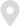 DIRECCIÓNParque del Retiro. Plaza de la Independencia, 7PUNTO DE ENCUENTROPuerta de entrada al Monumento a Alfonso XII (detrás del estanque)METROLínea: 2 (Retiro) o 9 (Ibiza)AUTOBÚSLíneas: 1, 2, 9, 15, 19, 20, 26, 28, 51, 52, 63, 74, 146, 152, C1PAUTAS PARA LA VISITANo se recomiendan estas visitas a menores de 14 años. En el caso de asistir menores de 14 años, deberán ir acompañados en todo momento de un adulto, el cual será responsable de la seguridad y el cumplimiento de las normas por parte de estos. Cada adulto puede ir acompañado de un máximo de 2 menores de 14 años.La escalera de acceso al mirador cuenta con 97 peldaños. Las personas que no tengan la condición física necesaria para salvar dicho obstáculo, que sufran de afecciones coronarias o respiratorias graves o con dificultades de movilidad, no podrán acceder a la instalación.No se admiten animales.Se prohíbe expresamente fumar en la instalación, así como tomar bebidas o alimentos.En caso de que el parque se encuentre cerrado debido a condiciones meteorológicas adversas o a inspección del arbolado tras una tormenta, la visita se anulará y no se aplazará a otro día. Puede informarse del estado del parque en el perfil de Twitter del Ayuntamiento de Madrid.Horario: martes y jueves en horario de tarde y domingos en horario de mañana y de tarde.Fechas concretas:2 de mayo:Mañana: a las 9:30, 10:00, 10:30, 11:00, 11:30, 12:00, 12:30, 13:00, 13:30, 14:00 horas.Tarde: a las 17:30, 18:00, 18:30, 19:00, 19:30, 20:00 horas.4 de mayo: a las 17:30, 18:00, 18:30, 19:00, 19:30, 20:00 horas.6 de mayo: a las 17:30, 18:00, 18:30, 19:00, 19:30, 20:00 horas.9 de mayo: Mañana: a las 9:30, 10:00, 10:30, 11:00, 11:30, 12:00, 12:30, 13:00, 13:30, 14:00 horas.Tarde: a las 17:30, 18:00, 18:30, 19:00, 19:30, 20:00 horas.11 de mayo: a las 17:30, 18:00, 18:30, 19:00, 19:30, 20:00 horas.13 de mayo: a las 17:30, 18:00, 18:30, 19:00, 19:30, 20:00 horas.16 de mayo: Mañana: a las 9:30, 10:00, 10:30, 11:00, 11:30, 12:00, 12:30, 13:00, 13:30, 14:00 horas.Tarde: a las 17:30, 18:00, 18:30, 19:00, 19:30, 20:00 horas.18 de mayo: a las 17:30, 18:00, 18:30, 19:00, 19:30, 20:00 horas.20 de mayo: a las 17:30, 18:00, 18:30, 19:00, 19:30, 20:00 horas.23 de mayo: Mañana: a las 9:30, 10:00, 10:30, 11:00, 11:30, 12:00, 12:30, 13:00, 13:30, 14:00 horas.Tarde: a las 17:30, 18:00, 18:30, 19:00, 19:30, 20:00 horas.25 de mayo: a las 17:30, 18:00, 18:30, 19:00, 19:30, 20:00 horas.27 de mayo: a las 17:30, 18:00, 18:30, 19:00, 19:30, 20:00 horas.30 de mayo: Mañana: a las 9:30, 10:00, 10:30, 11:00, 11:30, 12:00, 12:30, 13:00, 13:30, 14:00 horas.Tarde: a las 17:30, 18:00, 18:30, 19:00, 19:30, 20:00 horas.1 de junio: a las 17:30, 18:00, 18:30, 19:00, 19:30, 20:00 horas.3 de junio: a las 17:30, 18:00, 18:30, 19:00, 19:30, 20:00 horas.6 de junio: Mañana: a las 9:30, 10:00, 10:30, 11:00, 11:30, 12:00, 12:30, 13:00, 13:30, 14:00 horas.Tarde: a las 17:30, 18:00, 18:30, 19:00, 19:30, 20:00 horas.8 de junio: a las 17:30, 18:00, 18:30, 19:00, 19:30, 20:00 horas.10 de junio: a las 17:30, 18:00, 18:30, 19:00, 19:30, 20:00 horas.13 de junio: Mañana: a las 9:30, 10:00, 10:30, 11:00, 11:30, 12:00, 12:30, 13:00, 13:30, 14:00 horas.Tarde: a las 17:30, 18:00, 18:30, 19:00, 19:30, 20:00 horas.15 de junio: a las 17:30, 18:00, 18:30, 19:00, 19:30, 20:00 horas.17 de junio: a las 17:30, 18:00, 18:30, 19:00, 19:30, 20:00 horas.20 de junio:Mañana: a las 9:30, 10:00, 10:30, 11:00, 11:30, 12:00, 12:30, 13:00, 13:30, 14:00 horas.Tarde: a las 17:30, 18:00, 18:30, 19:00, 19:30, 20:00 horas.22 de junio: a las 17:30, 18:00, 18:30, 19:00, 19:30, 20:00 horas.24 de junio: a las 17:30, 18:00, 18:30, 19:00, 19:30, 20:00 horas.27 de junio: Mañana: a las 9:30, 10:00, 10:30, 11:00, 11:30, 12:00, 12:30, 13:00, 13:30, 14:00 horas.Tarde: a las 17:30, 18:00, 18:30, 19:00, 19:30, 20:00 horas.29 de junio: a las 17:30, 18:00, 18:30, 19:00, 19:30, 20:00 horas.1 de julio: a las 17:30, 18:00, 18:30, 19:00, 19:30, 20:00 horas.4 de julio: Mañana: a las 9:30, 10:00, 10:30, 11:00, 11:30, 12:00, 12:30, 13:00, 13:30, 14:00 horas.Tarde: a las 17:30, 18:00, 18:30, 19:00, 19:30, 20:00 horas.6 de julio: a las 17:30, 18:00, 18:30, 19:00, 19:30, 20:00 horas.8 de julio: a las 17:30, 18:00, 18:30, 19:00, 19:30, 20:00 horas.11 de julio: Mañana: a las 9:30, 10:00, 10:30, 11:00, 11:30, 12:00, 12:30, 13:00, 13:30, 14:00 horas.Tarde: a las 17:30, 18:00, 18:30, 19:00, 19:30, 20:00 horas.13 de julio: a las 17:30, 18:00, 18:30, 19:00, 19:30, 20:00 horas.15 de julio: a las 17:30, 18:00, 18:30, 19:00, 19:30, 20:00 horas.18 de julio: Mañana: a las 9:30, 10:00, 10:30, 11:00, 11:30, 12:00, 12:30, 13:00, 13:30, 14:00 horas.Tarde: a las 17:30, 18:00, 18:30, 19:00, 19:30, 20:00 horas.Visita guiada “El Búnker del Capricho” Del 1 de mayo al 31 de julioDurante la Guerra Civil española, el Jardín del Capricho albergó el Cuartel General del Ejército del Centro de la II República, aprovechando su ubicación lejos de los frentes, sus buenas comunicaciones y el arbolado propicio para el camuflaje. Para poder albergar una organización militar de esta magnitud el parque fue transformado, construyendo y excavándose distintas estructuras. De entre todas ellas destaca el búnker del Estado Mayor, aledaño al palacio, donde trabajaba el Alto Mando. El refugio es un auténtico cuartel subterráneo, de unos 2.000 metros cuadrados, situado a 15 metros de profundidad. Fue construido entre mayo y agosto de 1937. Dispone en total de cinco dependencias de trabajo, área de descontaminación, duchas, enfermería, sala de máquinas y un pequeño almacén. Tiene cuatro accesos, tres dan al parque y un cuarto es una galería de escape a la calle.AFORO9 personas por grupoDURACIÓN1 horaACCESIBILIDADNoPUNTO DE ENCUENTROPuerta de entrada al Jardín Histórico del Capricho (junto a los tornos). Paseo Alameda de Osuna, 25METROLínea: 5 (El Capricho)AUTOBÚSLíneas: 101, 105, 151, 827PAUTAS PARA LA VISITANo se recomiendan estas visitas a menores de 14 años. En el caso de asistir menores de 14 años, deberán ir acompañados en todo momento de un adulto, el cual será responsable de la seguridad y el cumplimiento de las normas por parte de estos. Cada adulto puede ir acompañado de un máximo de 2 menores de 14 años.Tenga en cuenta estar en los tornos de entrada al parque al menos 10 minutos antes del inicio de la visita.No se admiten animales.Se prohíbe expresamente fumar en la instalación, así como tomar bebidas o alimentos.La longitud de la escalera es de 12 metros con 57 peldaños. Las personas que no tengan la condición física necesaria para salvar dicho obstáculo, que sufran de afecciones coronarias o respiratorias graves o con dificultades de movilidad, no podrán acceder a la instalación.Se advierte de la posible presencia de insectos y de arácnidos para que los visitantes lo valoren en caso de posibles alergias.Esta visita no es recomendable para personas que sufran de claustrofobia.No es conveniente utilizar calzado de tacón alto.La temperatura del búnker es de 15º tanto en invierno como en verano.En caso de que el parque se encuentre cerrado debido a condiciones meteorológicas adversas o a inspección del arbolado tras una tormenta, la visita se anulará y no se aplazará a otro día. Puede informarse del estado del parque en el perfil de Twitter del Ayuntamiento de Madrid.Horario: sábados, domingos y festivos en horario de mañana y de tarde.Fechas concretas:1 de mayo: a las 9:00, 10:00, 11:00, 12:00, 13:00, 16:00, 17:00, 18:00, 19:00 horas.2 de mayo: a las 9:00, 10:00, 11:00, 12:00, 13:00, 16:00, 17:00, 18:00, 19:00 horas.3 de mayo: a las 9:00, 10:00, 11:00, 12:00, 13:00, 16:00, 17:00, 18:00, 19:00 horas.8 de mayo: a las 9:00, 10:00, 11:00, 12:00, 13:00, 16:00, 17:00, 18:00, 19:00 horas.9 de mayo: a las 9:00, 10:00, 11:00, 12:00, 13:00, 16:00, 17:00, 18:00, 19:00 horas.15 de mayo: a las 9:00, 10:00, 11:00, 12:00, 13:00, 16:00, 17:00, 18:00, 19:00 horas.16 de mayo: a las 9:00, 10:00, 11:00, 12:00, 13:00, 16:00, 17:00, 18:00, 19:00 horas.22 de mayo: a las 9:00, 10:00, 11:00, 12:00, 13:00, 16:00, 17:00, 18:00, 19:00 horas.23 de mayo: a las 9:00, 10:00, 11:00, 12:00, 13:00, 16:00, 17:00, 18:00, 19:00 horas.29 de mayo: a las 9:00, 10:00, 11:00, 12:00, 13:00, 16:00, 17:00, 18:00, 19:00 horas.30 de mayo: a las 9:00, 10:00, 11:00, 12:00, 13:00, 16:00, 17:00, 18:00, 19:00 horas.5 de junio: a las 9:00, 10:00, 11:00, 12:00, 13:00, 16:00, 17:00, 18:00, 19:00 horas.6 de junio: a las 9:00, 10:00, 11:00, 12:00, 13:00, 16:00, 17:00, 18:00, 19:00 horas.12 de junio: a las 9:00, 10:00, 11:00, 12:00, 13:00, 16:00, 17:00, 18:00, 19:00 horas.13 de junio: a las 9:00, 10:00, 11:00, 12:00, 13:00, 16:00, 17:00, 18:00, 19:00 horas.19 de junio: a las 9:00, 10:00, 11:00, 12:00, 13:00, 16:00, 17:00, 18:00, 19:00 horas.20 de junio: a las 9:00, 10:00, 11:00, 12:00, 13:00, 16:00, 17:00, 18:00, 19:00 horas.26 de junio: a las 9:00, 10:00, 11:00, 12:00, 13:00, 16:00, 17:00, 18:00, 19:00 horas.27 de junio: a las 9:00, 10:00, 11:00, 12:00, 13:00, 16:00, 17:00, 18:00, 19:00 horas.3 de julio: a las 9:00, 10:00, 11:00, 12:00, 13:00, 16:00, 17:00, 18:00, 19:00 horas.4 de julio: a las 9:00, 10:00, 11:00, 12:00, 13:00, 16:00, 17:00, 18:00, 19:00 horas.10 de julio: a las 9:00, 10:00, 11:00, 12:00, 13:00, 16:00, 17:00, 18:00, 19:00 horas.11 de julio: a las 9:00, 10:00, 11:00, 12:00, 13:00, 16:00, 17:00, 18:00, 19:00 horas.17 de julio: a las 9:00, 10:00, 11:00, 12:00, 13:00, 16:00, 17:00, 18:00, 19:00 horas.18 de julio: a las 9:00, 10:00, 11:00, 12:00, 13:00, 16:00, 17:00, 18:00, 19:00 horas.24 de julio: a las 9:00, 10:00, 11:00, 12:00, 13:00, 16:00, 17:00, 18:00, 19:00 horas.25 de julio: a las 9:00, 10:00, 11:00, 12:00, 13:00, 16:00, 17:00, 18:00, 19:00 horas.31 de julio: a las 9:00, 10:00, 11:00, 12:00, 13:00, 16:00, 17:00, 18:00, 19:00 horas.Visita guiada “El Madrid de Antonio Machado”Del 1 de mayo al 31 de julioMadrid es durante 2021 la presidenta de la Red de Ciudades Machadianas. En esta visita haremos un recorrido por la historia de la vida y obra de Antonio Machado en el que conoceremos algunos de los lugares de Madrid en los que pasó su infancia, juventud y madurez desde 1883, cuando llega a la capital desde su Sevilla natal, con tan solo ocho años de edad. Durante el recorrido leeremos algunos de los poemas más famosos que escribió en la capital como “Soledades”, y algunos de los poemas dedicados a su amada Guiomar, personaje que marcaría su edad madura. Asimismo, recorreremos algunos de los teatros de Madrid en los que cosechó, junto con su hermano Manuel, grandes éxitos con la representación de sus obras como “La Lola se va a los puertos”.AFORO10 personas por grupoDURACIÓN2 horasACCESIBILIDADSíPUNTO DE ENCUENTROCalle Claudio Coello, 16, esquina calle VillanuevaMETROLínea: 2 (Retiro) y 4: (Serrano)AUTOBÚSLíneas: 1, 2, 5, 9, 14, 15, 19, 20, 27, 28, 45, 51, 52, 53, 74, 146, 150, C03TRENLíneas: C1, C2, C10 (Recoletos)Horario: lunes en horario de mañana y martes y sábado en horario de tardeFechas concretas:1 de mayo: de 18:30 a 20:30 horas.3 de mayo: de 10:00 a 12:00 horas.4 de mayo: de 18:30 a 20:30 horas.8 de mayo: de 18:30 a 20:30 horas.10 de mayo: de 10:00 a 12:00 horas.11 de mayo: de 18:30 a 20:30 horas.15 de mayo: de 18:30 a 20:30 horas.17 de mayo: de 10:00 a 12:00 horas.18 de mayo: de 18:30 a 20:30 horas.22 de mayo: de 18:30 a 20:30 horas.24 de mayo: de 10:00 a 12:00 horas.25 de mayo: de 18:30 a 20:30 horas.29 de mayo: de 18:30 a 20:30 horas.1 de junio: de 18:30 a 20:30 horas.5 de junio: de 18:30 a 20:30 horas.7 de junio: de 10:00 a 12:00 horas.8 de junio: de 18:30 a 20:30 horas.12 de junio: de 18:30 a 20:30 horas.14 de junio: de 10:00 a 12:00 horas.15 de junio: de 18:30 a 20:30 horas.19 de junio: de 18:30 a 20:30 horas.21 de junio: de 10:00 a 12:00 horas22 de junio: de 18:30 a 20:30 horas.26 de junio: de 18:30 a 20:30 horas.28 de junio: de 10:00 a 12:00 horas.29 de junio: de 18:30 a 20:30 horas.3 de julio: 18:30 a 20:30 horas.5 de julio: de 10:00 a 12:00 horas. 6 de julio: de 18:30 a 20:30 horas.10 de julio: de 18:30 a 20:30 horas.12 de julio: de 10:00 a 12:00 horas.13 de julio: de 18:30 a 20:30 horas.17 de julio: de 18:30 a 20:30 horas.19 de julio: de 10:00 a 12:00 horas.20 de julio: de 18:30 a 20:30 horas.24 de julio: de 18:30 a 20:30 horas.26 de julio: de 10:00 a 12:00 horas.27 de julio: de 18:30 a 20:30 horas.31 de julio: de 18:30 a 20:30 horas.Visita guiada “Goya y La Florida”Del 2 de mayo al 30 de julioFrancisco de Goya, genial pintor de cámara de la realeza, ilustrador, testigo y narrador de la historia de su época. En la memoria colectiva están sus pinturas, grabados y retratos, que forman ya parte de la historia universal del arte. En esta visita recorreremos algunos lugares de la ciudad de Madrid que inspiraron al artista, pues la ciudad de Madrid, los madrileños y los acontecimientos históricos que protagonizaron, son elementos imprescindibles para el desarrollo de gran parte de su trabajo creativo. Su mirada nos presentará a las gentes del Madrid de finales del siglo XVIII y comienzos del XIX, mostrándonos como eran su vida, sus aficiones y su reacción ante la invasión francesa. AFORO10 personas por grupoDURACIÓN2 horasACCESIBILIDADSíPUNTO DE ENCUENTROPalacio Real de Madrid, puerta lateral de entrada al palacio (frente al punto de información turística). Calle Bailén s/n METROLíneas: 2 (Ópera), 5 (Ópera) o 3 (Plaza de España)AUTOBÚSLíneas: 3, 25, 39, 46, 62, 75, 138, 148, 500Horario: martes, viernes y domingo en horario de mañana.Fechas concretas:2 de mayo: de 10:00 a 12:00 horas.4 de mayo: de 10:00 a 12:00 horas.7 de mayo: de 10:00 a 12:00 horas.9 de mayo: de 10:00 a 12:00 horas.11 de mayo: de 10:00 a 12:00 horas.14 de mayo: de 10:00 a 12:00 horas.16 de mayo: de 10:00 a 12:00 horas.18 de mayo: de 10:00 a 12:00 horas.21 de mayo: de 10:00 a 12:00 horas.23 de mayo: de 10:00 a 12:00 horas.25 de mayo: de 10:00 a 12:00 horas.28 de mayo: de 10:00 a 12:00 horas.30 de mayo: de 10:00 a 12:00 horas.1 de junio: de 10:00 a 12:00 horas4 de junio: de 10:00 a 12:00 horas.6 de junio: de 10:00 a 12:00 horas.8 de junio: de 10:00 a 12:00 horas.11 de junio: de 10:00 a 12:00 horas.13 de junio: de 10:00 a 12:00 horas.15 de junio: de 10:00 a 12:00 horas.18 de junio: de 10:00 a 12:00 horas.20 de junio: de 10:00 a 12:00 horas.22 de junio: de 10:00 a 12:00 horas.25 de junio: de 10:00 a 12:00 horas.27 de junio: de 10:00 a 12:00 horas.29 de junio: de 10:00 a 12:00 horas.2 de julio: de 10:00 a 12:00 horas.4 de julio: de 10:00 a 12:00 horas.6 de julio: de 10:00 a 12:00 horas.9 de julio: de 10:00 a 12:00 horas.11 de julio: de 10:00 a 12:00 horas.13 de julio: de 10:00 a 12:00 horas.16 de julio: de 10:00 a 12:00 horas.18 de julio: de 10:00 a 12:00 horas.20 de julio: de 10:00 a 12:00 horas.23 de julio: de 10:00 a 12:00 horas.25 de julio: de 10:00 a 12:00 horas.27 de julio: de 10:00 a 12:00 horas.30 de julio: de 10:00 a 12:00 horas.Visita guiada “Sabatini en Madrid”Del 1 de mayo al 31 de julioEn 2021 se celebra el tercer centenario del nacimiento de Francisco Sabatini. A lo largo de esta visita, conoceremos la figura de este gran arquitecto e ingeniero militar italiano que trabajó al servicio de los monarcas Carlos III y Carlos IV entre los años 1760 y 1797. Sabatini llevó a cabo una de las reformas más importantes del Palacio Real y proyectó edificios civiles, como la Real Casa de Aduanas o el Palacio de Godoy, y monumentos tan emblemáticos como la Puerta de Alcalá o la Puerta Real del Jardín Botánico. También realizó la fachada de la Real Basílica de San Francisco el Grande, cuyo interior podremos conocer a lo largo de este itinerario.AFORO10 personas por grupoDURACIÓN2 horasACCESIBILIDADSíPUNTO DE ENCUENTROPalacio Real de Madrid, puerta lateral de entrada al palacio (frente al punto de información turística). Calle Bailén s/n METROLíneas: 2 (Ópera), 5 (Ópera) o 3 (Plaza de España)AUTOBÚSLíneas: 3, 25, 39, 46, 62, 75, 138, 148, 500OBSERVACIONESLa visita al interior de la Real Basílica de San Francisco el Grande solo se llevará a cabo en la visita guiada de los sábados.Horario: sábado y domingo en horario de tarde.Fechas concretas:1 de mayo: de 18:00 a 20:00 horas.2 de mayo: de 18:00 a 20:00 horas.8 de mayo: de 18:00 a 20:00 horas.9 de mayo: de 18:00 a 20:00 horas.15 de mayo: de 18:00 a 20:00 horas.16 de mayo: de 18:00 a 20:00 horas.22 de mayo: de 18:00 a 20:00 horas.23 de mayo: de 18:00 a 20:00  horas.29 de mayo: de 18:00 a 20:00 horas.30 de mayo: de 18:00 a 20:00 horas.5 de junio: de 18:00 a 20:00 horas.6 de junio: de 18:00 a 20:00 horas.12 de junio: de 18:00 a 20:00 horas.13 de junio: de 18:00 a 20:00 horas.19 de junio: de 18:00 a 20:00 horas.20 de junio: de 18:00 a 20:00 horas.26 de junio: de 18:00 a 20:00 horas.27 de junio: de 18:00 a 20:00 horas.3 de julio: de 18:00 a 20:00  horas.4 de julio: de 18:00 a 20:00 horas.10 de julio: de 18:00 a 20:00 horas.11 de julio: de 18:00 a 20:00 horas.17 de julio: de 18:00 a 20:00 horas.18 de julio: de 18:00 a 20:00 horas.24 de julio: de 18:00 a 20:00 horas.25 de julio: de 18:00 a 20:00  horas.31 de julio: de 18:00 a 20:00 horas.Visita guiada “Sabatini en la Corte de Carlos III”Del 6 de mayo al 30 de julioEn 2021 celebramos el Año Sabatini con motivo del III centenario del nacimiento del arquitecto italiano. Sabatini llevó a cabo una de las reformas más importantes del Palacio Real, realizó la fachada de la Real Basílica de San Francisco el Grande y proyectó edificios civiles como el Palacio de Uceda o el Palacio de Godoy, actual Centro de Estudios Políticos y Constitucionales, cuyo interior podremos conocer en esta ruta. AFORO10 personas por grupoDURACIÓN2 horasACCESIBILIDADSíPUNTO DE ENCUENTROCentro de Estudios Políticos y Constitucionales (Palacio de Godoy). Plaza de la Marina Española, 9 METROLíneas: 2 (Ópera), 5 (Ópera) o 3 (Plaza de España)AUTOBÚSLíneas: 3, 25, 39, 46, 62, 75, 138, 148, 500Horario: Mayo y junio: jueves y viernes en horario de tarde Julio: miércoles, jueves y viernes en horario de tardeFechas concretas:6 de mayo: de 18:00 a 20:00 horas.7 de mayo: de 18:00 a 20:00 horas.13 de mayo: de 18:00 a 20:00 horas.14 de mayo: de 18:00 a 20:00 horas.20 de mayo: de 18:00 a 20:00 horas.21 de mayo: de 18:00 a 20:00 horas.27 de mayo: de 18:00 a 20:00 horas.28 de mayo: de 18:00 a 20:00 horas.3 de junio: de 18:00 a 20:00 horas.4 de junio: de 18:00 a 20:00 horas.10 de junio: de 18:00 a 20:00 horas.11 de junio: de 18:00 a 20:00 horas.17 de junio: de 18:00 a 20:00 horas.18 de junio: de 18:00 a 20:00 horas.24 de junio: de 18:00 a 20:00 horas.25 de junio: de 18:00 a 20:00 horas.1 de julio: de 18:00 a 20:00 horas.2 de julio: de 18:00 a 20:00 horas.7 de julio: de 18:00 a 20:00 horas.8 de julio: de 18:00 a 20:00 horas.9 de julio: de 18:00 a 20:00 horas.14 de julio: de 18:00 a 20:00 horas.15 de julio: de 18:00 a 20:00 horas. 16 de julio: de 18:00 a 20:00 horas.21 de julio: de 18:00 a 20:00 horas. 22 de julio: de 18:00 a 20:00 horas.23 de julio: de 18:00 a 20:00 horas. 28 de julio: de 18:00 a 20:00 horas. 29 de julio: de 18:00 a 20:00 horas. 30 de julio: de 18:00 a 20:00 horas.Visita guiada “Sabatini y el Madrid más Ilustrado”Del 7 de mayo al 30 de julioEn 2021 se celebra el tercer centenario del nacimiento de Francisco Sabatini. A lo largo de esta visita, conoceremos la obra de este gran arquitecto e ingeniero militar italiano, considerado una figura clave para el desarrollo de la arquitectura madrileña. Sabatini proyectó edificios civiles como la Real Casa de Aduanas, actual sede del Ministerio de Hacienda, cuyo interior podremos visitar y descubrir así su interesante historia. AFORO10 personas por grupoDURACIÓN2 horasACCESIBILIDADSíPUNTO DE ENCUENTROPuerta del Sol (junto al Oso y el Madroño)METROLíneas 1, 2 y 3 (Sol)AUTOBÚS002, 5, 15, 20, 53, 150, M1TRENC3, C4OBSERVACIONESLa visita a las salas nobles de la Real Casa de Aduanas solo se llevará a cabo en la visita guiada de los viernes.Horario: martes y viernes en horario de tardeFechas concretas:7 de mayo: de 18:00 a 20:00 horas.11 de mayo: de 18:00 a 20:00 horas.14 de mayo: de 18:00 a 20:00 horas.18 de mayo: de 18:00 a 20:00 horas.21 de mayo: de 18:00 a 20:00 horas.25 de mayo: de 18:00 a 20:00 horas.28 de mayo: de 18:00 a 20:00 horas.1 de junio: de 18:00 a 20:00 horas.4 de junio: de 18:00 a 20:00 horas.8 de junio: de 18:00 a 20:00 horas.11 de junio: de 18:00 a 20:00 horas.15 de junio: de 18:00 a 20:00 horas.18 de junio: de 18:00 a 20:00 horas.22 de junio: de 18:00 a 20:00 horas25 de junio: de 18:00 a 20:00 horas29 de junio: de 18:00 a 20:00 horas.2 de julio: de 18:00 a 20:00 horas.6 de julio: de 18:00 a 20:00 horas9 de julio: de 18:00 a 20:00 horas.13 de julio: de 18:00 a 20:00 horas16 de julio: de 18:00 a 20:00 horas20 de julio: de 18:00 a 20:00 horas23 de julio: de 18:00 a 20:00 horas 27 de julio: de 18:00 a 20:00 horas30 de julio: de 18:00 a 20:00 horas